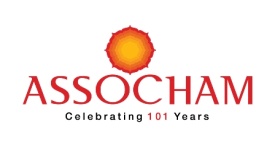 Online Certification Course Industrial Safety and Best Practices in Safety 3rd March and 4th March 2022, 3 pm onwardsIntroduction: Safety is topmost priority amongst businesses whether engaging in manufacturing or services. Hazards and Risks are associated with the activities related to industries, at offices and every other workplace. Its important to identify these hazards & assess the risk level to plan for risk minimization/mitigation. Practicing good industrial safety is the critical to ensure a smooth-running operation that has the best interests of workers, vendors, and customers. Achieving industrial safety is becoming increasingly challenging, for young organisations, MSMEs, with the growing complexities of business and changing expectations. ASSOCHAM in partnership with Synergy Management Services is organizing an Online Certification Program on “Industrial Safety and Best Practices in Safety” on Thursday 3rd March and Friday 4th March 2022 from 3 p.m. onwards.  The program shall enable participants appreciate the Best Practices in Safety being followed by the industry leaders from engineering/manufacturing sector, logistics, construction, service sector, etc. and shall enable them to have adequate understanding of hazards and risk mitigations with examples and exercises from their work areas.  The training would help inculcate safety culture within the organization and amongst the employees, resulting in achieving accident-free environment.  The course would provide an in-depth knowledge on Safety Management, especially towards its principles and tools/techniques, implementations using step by step methodology, interactive discussion of realistic situations.Objectives: To create more awareness on Safety fundamentals.  To provide exposure to best practices and understanding to the participants on hazards and risk assessment. Lead to successful implementation of safety management system and a better safety culture in the workplace. Help take measures that would benefit cutting downtime, improving productivity, reducing costs, increasing profitability, etc in their organizations. Key topics of the program are :Course deliverables:The course would help the participants to learn the various safety practices, leading to successful Implementation of Safety Assurance Programme in their workplace and bring overall development and growth of a business. -  The course would also help the participants to have a detailed understanding on HIRA and BBS (the concept, principles, and techniques for implementation, etc) which would help in implementing various safety practices in their respective organizations.Target participants:Program is suitable for CEOs/ Entrepreneurs/ Senior/ Mid-level business executives/ managers/ supervisors from sectors like engineering/manufacturing, MSMEs, logistics, construction, services, etc. Registration and Certificate:Members and non-members are invited to nominate self/ peer/ associates for the program. The last date of registration is Monday, 28th February 2022. Please note that the course is reserved for 30 participants only and participation would be considered only on First cum First Serve basis.  A Certificate of Participation shall be provided upon successful completion of the course.  TWO DAYS PROGRAM SCHEDULEPlease note: The study material shall be shared post registration along with CISO platform link to join the program.  Reply FormOnline Certification Course on Industrial Safety and Best Practices in SafetyThursday 3rd March and Friday 4th March 2022, 3pm onwardsWe are pleased to nominate the following participants from our organizationParticipation Fee: Rs 5000/- plus GST @18% per participant. (Group discount of 10% for more than three nominations from an organization.)Kindly make the payment via NEFT/RTGS. The bank details are -ASSOCHAM Regional Office Kolkata, HDFC Account Number 00141110005388, IFSC Code HDFC000014Name and contact details of delegating authority Meet our faculty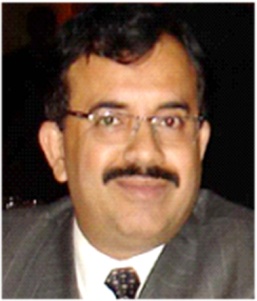 Mr Amal BhattacherjeeLeader with Global Exposure & proven track record in the field of Safety Management System, Environment Management System, Energy Management System , Quality Management System &  CEO of  Synergy Management Services Consulting Group having Health and Safety wing ,Amal has been on the forefront of leading different training programmes including  Safety programmes. Provides consultancy services for system implementation, problem solving & coaching Improvement projects through Six Sigma & other Quality tools. He was a Cluster head of six units of leading multinational SCHNEIDER ELECTRIC as General Manager- QEHS (Quality , Environment, Health & Safety) in India in Switchgear & Transformer Business, for 8 years ( 2011-2018) covering Vadodara, Allahabad, Nasik & Kolkata. He is also an expert in Operational Excellence, Energy Management System, Six Sigma, LEAN Management, Business Excellence, NABL, Sustainability Management, TQM Framework areas, etc and a certified Lead Assessor in different Management System & Certifications like ISO 9001, ISO 14001, ISO 50001, ISO 45001, and ISO 17025. He also holds a Six Sigma BLACK BELT from ISI, Bangalore. He is a Mechanical Engineer & Management Graduate (Operations Research) from Jadavpur University, Kolkata with diverse industry experience of about 33 years (1985-2018) across manufacturing industries (MNCs) with overseas exposure to European culture. About Synergy Management ServicesSynergy Management Services was established in October 2018 by Founder Ceo Amlan Bhattacharjee and is recognized as one of the leaders in the field of training and consultancy services in India. Company’s expertise is in areas like Quality, Environment, Health & Safety, Energy Management and Laboratory accreditation in India. The key differentiator is Synergy’s approach and the counselors’ ability to facilitate deployment of various theories and concepts and demonstrate improvement in the field through practical visit & support.ASSOCHAMThe Associated Chambers of Commerce & Industry of India (ASSOCHAM) is the country's oldest apex chamber. It brings in actionable insights to strengthen the Indian ecosystem, leveraging its network of more than 4,50,000 members, of which MSMEs represent a large segment. With a strong presence in states, and key cities globally, ASSOCHAM also has more than 400 associations, federations, and regional chambers in its fold.Aligned with the vision of creating a New India, ASSOCHAM works as a conduit between the industry and the Government. The Chamber is an agile and forward-looking institution, leading various initiatives to enhance the global competitiveness of the Indian industry.ASSOCHAM initiated its endeavour of value creation for the industry in 1920. Built on the vision of nation-building, ASSOCHAM has been a part of the political economic history of India.For any further clarification, please contactMr Ramit Sircar, Assistant Director, M: +91-9830468951,Email: Ramit.Sircar@assocham.comMr Mohit Mishra, Assistant Director, M: +91 – 7827310267Email: Mohit.Mishra@assocham.comHazards and RisksRisk mitigation - 4 T principlesElectrical Safety and Risk  Elimination/ Reduction  and LOTO practicesFire SafetyChemical SafetyWorking at heightPPE and its usageVisual Safety Management - BUBAK and its useAccident, Incident, Near miss – loss causation modelDaily Safety PulseMajor Pillars of SafetyBehaviour Based Safety (BBS)Road SafetySafety policy, objectives and targetsISO 45001 – major elementsLegal aspects of safetyDay I ( 3 hrs)Day I ( 3 hrs)3.00 – 3.30 pmIntroduction of faculty and participantsParadigm of Safety – What is Safety?Why safety is important in our daily life?3.30 – 4.15 pmHazards & Risks associated “Safety cannot be imposed upon – it should be in the DNA of the organization “— Exercise (Spot the Hazard)  4.15 – 5.15 pmRisk Mitigation Principle -4T modelMajor Hazards in Industry & how to mitigate risk from these Hazards –Electrical, Chemical, Fire, material handling, working at height, Confined space.Session Break5.30 – 6.00 pmISO 45001 : 2018 Salient points Safety incidents –accidents/near miss/medical injuryDay II ( 4 hrs)Day II ( 4 hrs)3.00 – 4.15 pmAccident iceberg / Accident pyramidLoss Causation modelPPE & its UsageBest Practices—LOTO practice,             “I see –I DO”, BUBAK ,Daily         Safety Pulse (DSP),SAP (Safety assurance programme )4.15 – 5.15 pmBehaviour Based Safety (BBS)—What it is? How to improve Safety culture by this?Session Break5.30 – 6.00 pmRoad Safety/ Commuting safetySafety policy & CommitmentSafety Objectives & TargetsLegal aspects of SafetyConclusions6.15 – 6.30 pmInteractive sessions/ Question & answers6.30 – 6.45 pmAssessment of participants on comprehensive learning6.45 – 7.00 pmFeedback sessionHanding over of certificatesConclude and NetworkingSl NoName DesignationE-MailContact NosOrganisation Name & Designation Email Id & Mobile NumberSignature and Stamp